Начало формы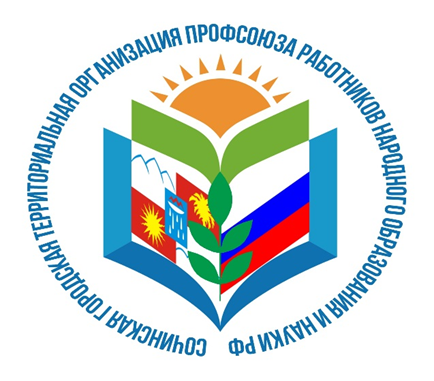 ОБЩЕРОССИЙСКИЙ ПРОФСОЮЗ ОБРАЗОВАНИЯКРАСНОДАРСКАЯ КРАЕВАЯ ТЕРРИТОРИАЛЬНАЯ ОРГАНИЗАЦИЯ ПРОФСОЮЗАСОЧИНСКАЯ ГОРОДСКАЯ ТЕРРИТОРИАЛЬНАЯ ОРГАНИЗАЦИЯ    ПРОФСОЮЗА                           Информационный листок №10/2019Может ли уполномоченным по охране труда быть ответственный по охране труда?Чем отличаются ответственный по охране труда и уполномоченный профкома по охране труда?Может ли уполномоченным по охране труда быть ответственный по охране труда?Чем отличаются ответственный по охране труда и уполномоченный профкома по охране труда? Между ответственным по охране труда и уполномоченным от профкома по охране труда   общим является то, что они являются элементами системы управления охраной труда в организации.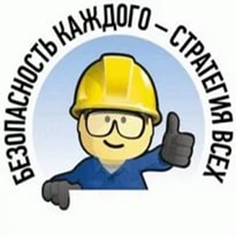 Отличия.Во-первых, разная система назначений. Ответственный за охрану труда назначается приказом руководителя организации.
Уполномоченный профкома по охране труда избирается на общем собрании работников.Во-вторых, эти специалисты решают разные задачи в области охраны труда.
               На ответственного за охрану труда возлагаются следующие обязанности:
      1. Руководство работой по охране труда в организации.2. Организация внедрения на предприятии нормативных правовых актов по охране труда и контроля за выполнением изложенных в них требований.
3. Осуществление мероприятий по внедрению безопасной техники и технологии.
4. Выполнение в установленные сроки предписаний органов государственного надзора и контроля.
5. Организация рабочих мест в соответствии с требованиями правил и норм  безопасности.
6. Технический надзор за исправным состоянием и безопасной эксплуатацией зданий, помещений, объектов социального назначения, устройств, механизмов,  и другого оборудования в соответствии с требованиями действующих правил и норм  безопасности и производственной санитарии, государственных стандартов безопасности труда.
7. Принятие необходимых мер для сохранения жизни и здоровья работников при возможности возникновения аварийных ситуаций, в том числе мер по оказанию первой помощи пострадавшим.
8. Своевременное расследование несчастных случаев на производстве и случаев профессиональных заболеваний в соответствии с действующими положениями, разработка и выполнение мероприятий по их предупреждению.
9. Организация и проведение в установленные сроки обучения и проверки знаний по охране труда и безопасности труда работников.
10. Разработка предупредительных и контролирующих мер по предотвращению и устранению опасностей и рисков  на рабочих местах.
11. Приобретение для работников  средств индивидуальной защиты (СИЗ), спецодежды и специальной обуви, обезвреживающих и моющих средств в соответствии с действующим законодательством по охране труда и др.
Основными задачами уполномоченного профкома по охране труда являются:
1. Содействие созданию в организации здоровых и безопасных условий труда, соответствующих требованиям норм и правил по охране труда.
2. Осуществление контроля за состоянием охраны труда в организации и за соблюдением законных прав и интересов работников в области охраны труда.
3. Представление интересов работников в государственных и общественных организациях при рассмотрении трудовых споров, связанных с применением законодательства об охране труда, выполнением работодателем обязательств, установленных коллективными договорами или соглашениями по охране труда.
4. Консультирование работников по вопросам охраны труда, оказание им помощи по защите их прав на охрану труда.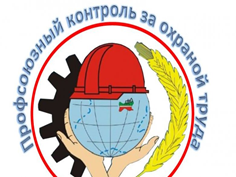 Уполномоченным по охране труда от профсоюзной организации не может быть лицо, ответственное за работу по охране труда в организации!!!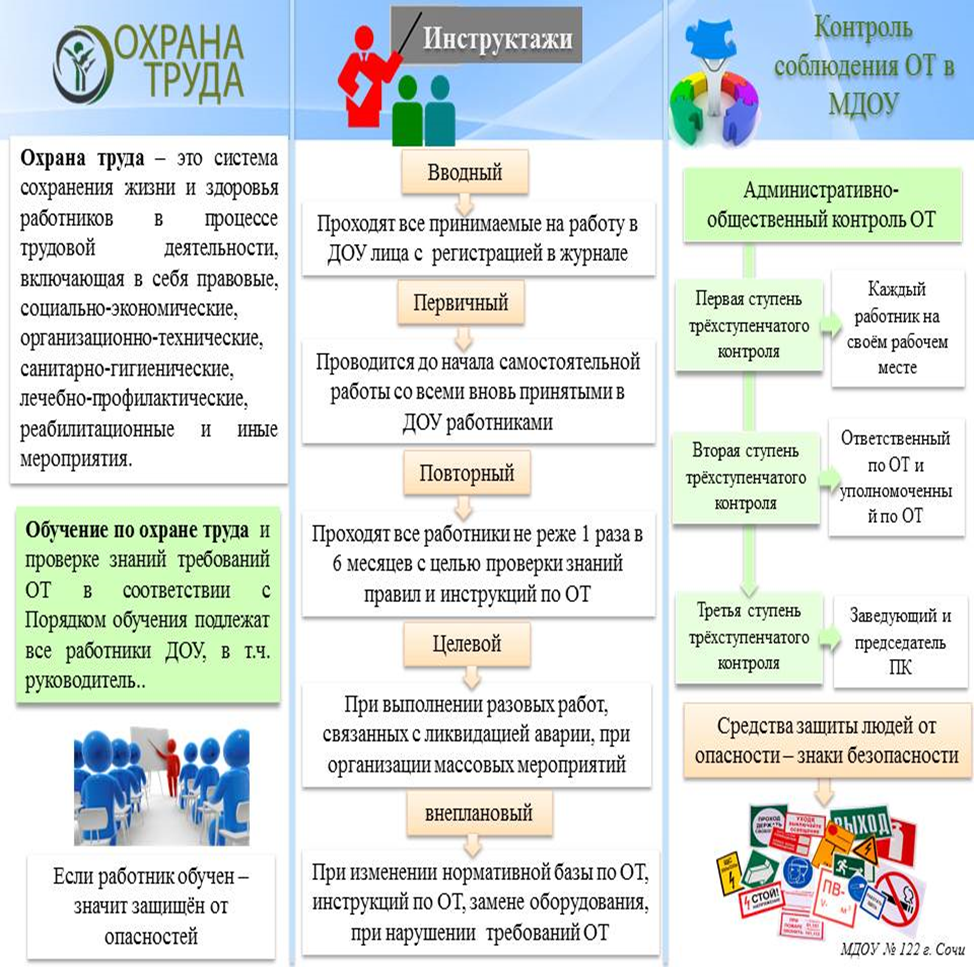  Между ответственным по охране труда и уполномоченным от профкома по охране труда   общим является то, что они являются элементами системы управления охраной труда в организации.Отличия.Во-первых, разная система назначений. Ответственный за охрану труда назначается приказом руководителя организации.
Уполномоченный профкома по охране труда избирается на общем собрании работников.Во-вторых, эти специалисты решают разные задачи в области охраны труда.
               На ответственного за охрану труда возлагаются следующие обязанности:
      1. Руководство работой по охране труда в организации.2. Организация внедрения на предприятии нормативных правовых актов по охране труда и контроля за выполнением изложенных в них требований.
3. Осуществление мероприятий по внедрению безопасной техники и технологии.
4. Выполнение в установленные сроки предписаний органов государственного надзора и контроля.
5. Организация рабочих мест в соответствии с требованиями правил и норм  безопасности.
6. Технический надзор за исправным состоянием и безопасной эксплуатацией зданий, помещений, объектов социального назначения, устройств, механизмов,  и другого оборудования в соответствии с требованиями действующих правил и норм  безопасности и производственной санитарии, государственных стандартов безопасности труда.
7. Принятие необходимых мер для сохранения жизни и здоровья работников при возможности возникновения аварийных ситуаций, в том числе мер по оказанию первой помощи пострадавшим.
8. Своевременное расследование несчастных случаев на производстве и случаев профессиональных заболеваний в соответствии с действующими положениями, разработка и выполнение мероприятий по их предупреждению.
9. Организация и проведение в установленные сроки обучения и проверки знаний по охране труда и безопасности труда работников.
10. Разработка предупредительных и контролирующих мер по предотвращению и устранению опасностей и рисков  на рабочих местах.
11. Приобретение для работников  средств индивидуальной защиты (СИЗ), спецодежды и специальной обуви, обезвреживающих и моющих средств в соответствии с действующим законодательством по охране труда и др.
Основными задачами уполномоченного профкома по охране труда являются:
1. Содействие созданию в организации здоровых и безопасных условий труда, соответствующих требованиям норм и правил по охране труда.
2. Осуществление контроля за состоянием охраны труда в организации и за соблюдением законных прав и интересов работников в области охраны труда.
3. Представление интересов работников в государственных и общественных организациях при рассмотрении трудовых споров, связанных с применением законодательства об охране труда, выполнением работодателем обязательств, установленных коллективными договорами или соглашениями по охране труда.
4. Консультирование работников по вопросам охраны труда, оказание им помощи по защите их прав на охрану труда.Уполномоченным по охране труда от профсоюзной организации не может быть лицо, ответственное за работу по охране труда в организации!!!